INSTRUCCIONES:Contar con el texto de estudio de ciencias naturales páginas 4 y 5 conversación y profundización de unidad 1 ¿Cómo funciona nuestro cuerpo? (cuaderno / mismo del año pasado, forro verde) La unidad está constituida de la lección número 1 y 2, pero nos iremos encaminado progresivamente por cada actividad.  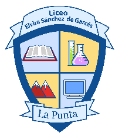 PROFESORACAROLINA FLORES TERCERA ENTREGA MATERIAL CIENCIAS NATURALES SEGUNDO BÁSICO TERCERA ENTREGA MATERIAL CIENCIAS NATURALES SEGUNDO BÁSICO PROFESORACAROLINA FLORES Unidad : 1Objetivo de aprendizaje:        FECHA:  OA 7: Identificar la ubicación y explicar la función de algunas partes del cuerpo que son fundamentales para vivir: corazón, pulmones, estómago, esqueleto y músculos.Habilidades : Dibujar, colorear, recordar, memorizar.Habilidades : Dibujar, colorear, recordar, memorizar.Habilidades : Dibujar, colorear, recordar, memorizar.